“A NADAR”4º PRIMARIALUCÍA ESCOBAR PEÑAHacer deporte es muy importante para mantenernos sanos. Much@s de vosotr@s practicáis algún deporte, entre ellos natación. 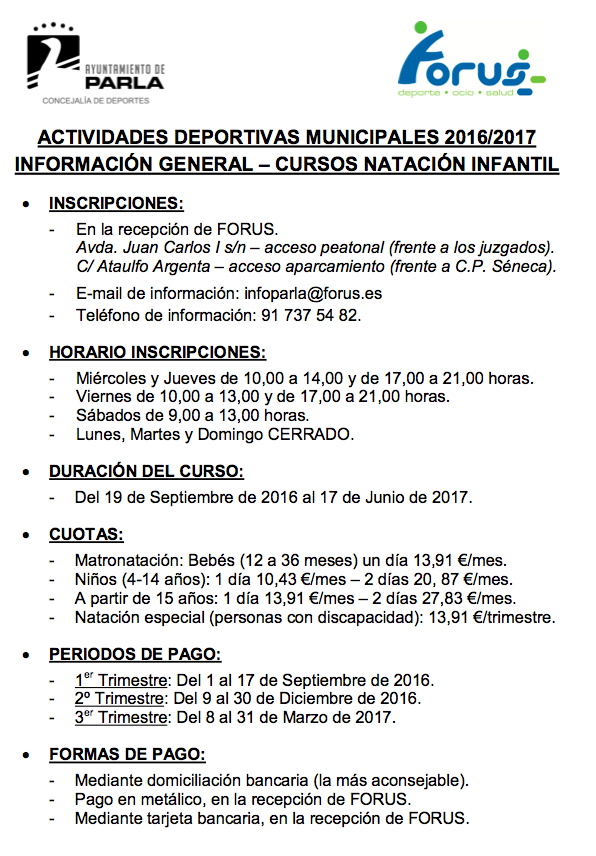 PREGUNTAS:¿ Dónde podemos apuntarnos a algún curso de natación?¿Podemos apuntarnos llamando por teléfono?Si quiero apuntarme un sábado, ¿a qué hora puedo ir?¿Cuántos meses duran los cursos?Soy un niño de 4º de primaria, así que tengo 9 años, ¿cuánto tendré que pagar si quiero ir 1 día a la semana?¿Quién pagará más, un niño de 4 años o uno de 15? ¿Cuánto más?¿Cuándo hay que pagar el 2º trimestre? ¿Cuántos días tengo para apuntarme?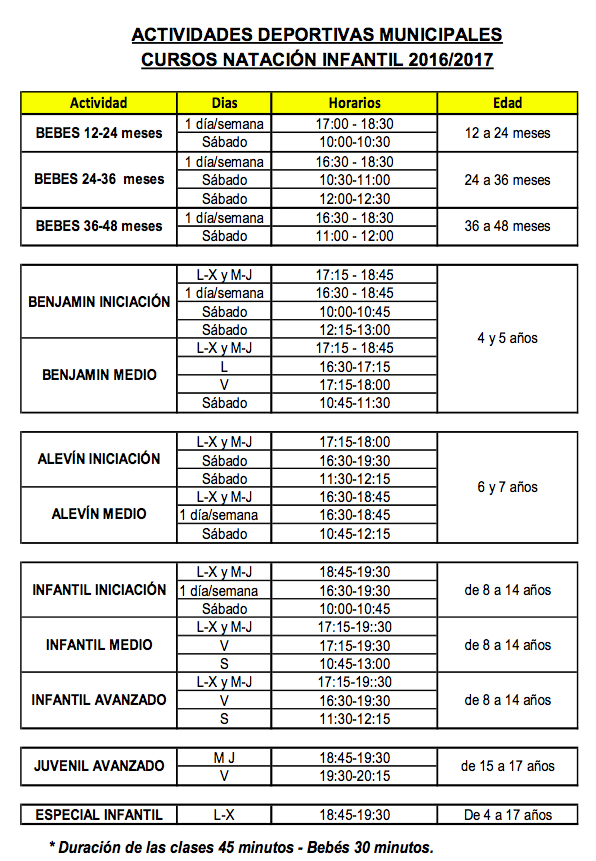 PREGUNTAS:¿Cuánto duran las clases de natación? ¿Cuántos minutos duran menos las clases de bebés?¿Hay clases todos los días de la semana?Estoy apuntada al grupo infantil avanzado y voy a clase los lunes y miércoles, ¿cuántos minutos voy en total a la semana? ¿Cuántas horas son?¿Cuántas clases de bebés hay en total a la semana?Si tengo 16 años, ¿a qué grupo tengo que apuntarme?Si quiero ir a clases por la mañana, ¿qué días podré ir?MATERIAL PARA NATACIÓN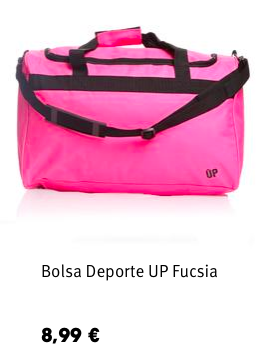 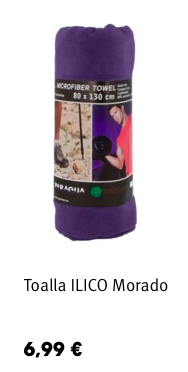 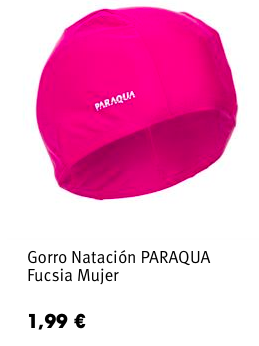 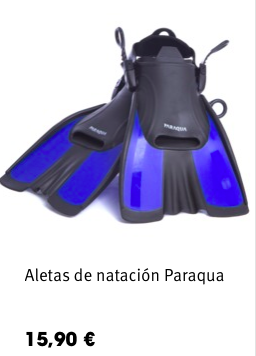 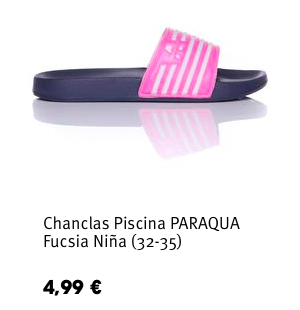 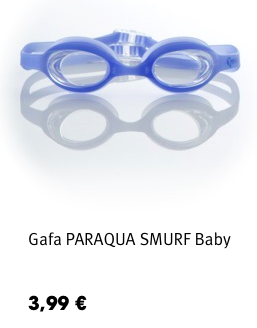 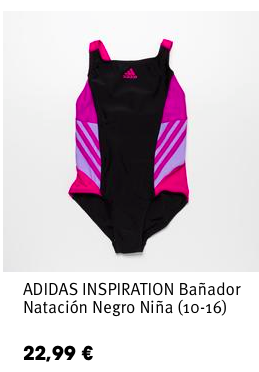 PREGUNTAS:¿Cuál es el artículo más barato?¿Y el más caro?¿Cuánto me costará todo?¿Si solo tengo 50 €, tendré suficiente?¿Cuánto me faltaría?Si pago con 3 billetes de 20 € y uno de 10 €, ¿cuánto me devuelven?Si tengo un descuento de 5 €, ¿cuánto tendré que pagar?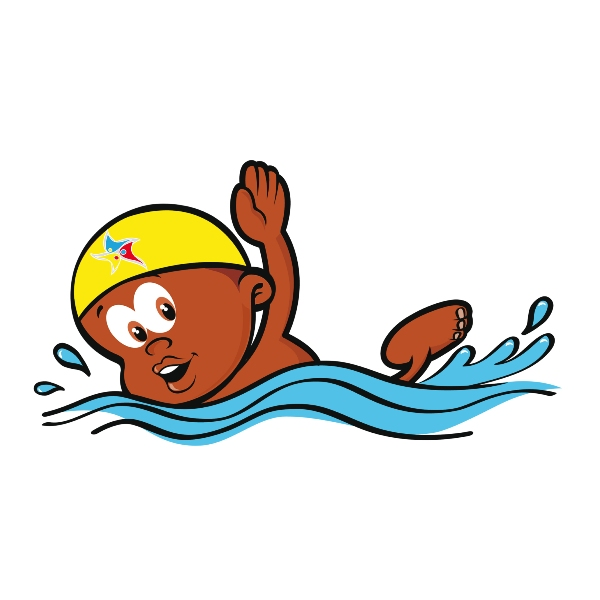 